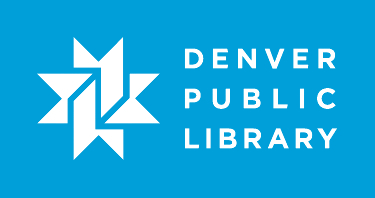 Objetivos:Al final de la clase, el estudiante podrá:Crear una contraseña fuerte con una combinación de letras y números.Identificar y evitar daño a causa de emails de phishing, cupones y ofertas de trabajo fraudulentas.Identificar y evitar mensajes pop-up.Evaluar sitios web para determinar su seguridad y confiabilidad. Antes de la claseCargar la presentación de Powerpoint: Mantenerte Seguro_slides.ppt Inscríbete en una cuenta de email y de FacebookResumen de la clase90 minutos¿Porque necesitamos contraseñas?Como cerradura para tus cuentos en línea. Discusión: ¿Qué tipos de sitios las piden?EmailNegocios- comprar cosas en líneaBancosBills/cuentasRedes socialesAplicaciones de trabajoCómo hacer una buena contraseñaMantener equilibrio entre fuerte y fácil de recordarDiscusión: ¿Cómo podemos crear contraseñas memorables pero difíciles de adivinar? Evitar nombres de hijos y esposos.Basarlas en cosas favoritas – bandas, películas o actores.Basarlas en la letra de un poema o una canción favorita. PPT diapositiva: Características 8 caracteresSubstituye letras por númerosMezcla de letras, números y símbolosSin información personal Pista: comida, música, equipo o frase favoritaPPT diapositiva: sustituyendo números por letrasEjercicio: Crear contraseñasAbre el internet, ve a google.com y busca “comprueba password”Haz clic en el primer resultado, http://www.internautas.org/compruebapassword.htmlDemostración (con Vicente Fernández, El Elvis de México): Teclea “vicente” (débil).  Teclea “Vicente” (mejor).  Teclea “Vicente!” (mejor).   Teclea “V1c3nt3!” (muy fuerte!). Actividad: cada estudiante tiene que crear una contraseña que reciba un 70% o más.  Cambiando tus contraseñas en las cuentas que ya tienes  Busca “settings” (a veces se parece a un engrane (una rueda con dientes))Demuestra cómo se hace en gmailHaz clic en “hola tu nombre”-> Mi Cuenta ->Cambia tu contraseña Demuestra cómo se hace en FacebookHaz clic en el engrane (rueda con dientes) Configuración de la cuenta -> contraseña -> Editar…. -> guardar cambiosDiscusión: ¿Es una buena idea usar la misma contraseña para todos los sitios?  ¿Por qué sí o por qué no? Cuidado con email¿Qué es phishing?  (la pesca de tu identidad por personas que quieren suplantar su identidad)Ver video de commoncraft en español http://www.commoncraft.com/video/phishing-scamsCómo reconocer email de phishingSin nombreVan a pedir información personalAmenazasErrores Parecen venir de una organización legítimaPPT diapositivas: Ver ejemplos 1 y 2Pedir que un estudiante los lea en voz alta Discusión: ¿Por qué es sospechoso? Sin nombrePiden información personalAmenazasErroresParecen venir de una organización legítima¿Qué debes hacer si recibes un email de phishing?No hagas clicBórraloMostrarles cómo borrar un email de phishing en su cuenta de email abierta. No respondasCuidado con las búsquedas de trabajoPPT diapositiva: Ver EmpleoPhishing. Oferta de empleos fraudulentaSimilar a phishing (errores, sin nombre, sospechoso, piden información)Hay muchas ofertas fraudulentas en craigslist.com, pero también muchas buenas oportunidadesOtras estafas en línea Gangas (deals y coupons)Es demasiado bueno para ser la verdad.Van a ofrecerte cosas gratuitas como computadoras, iPhones o certificados de regalo. Quieren tu información personal.Muchas veces, estas estafas de ganga aparecen en Pop-ups. PPT: mirar los pop-ups Pop-ups¿Qué es un pop-up? Un anuncio o mensaje de la computadora que se abre en una nueva ventana sin ninguna acción de tu parte Algunos son normales o necesarios, y otros son malos. Normales- un mensaje para ti de la computadora.Léelo- ¿qué tienes que hacer? Por lo general, harás clic en ok.PPT: mira ejemplos de pop-ups “normales” Mal – fingen ser un mensaje de la computadora. Quieren robar tu información o instalar una virus. PPT: mira ejemplos de “pop-ups malos”¿Cómo puedes reconocerlos? ¿Qué tienes que hacer?	- Alt F4- ¡no oprimas nada! Cuidado con las redes socialesEstados en Facebook que fingen ser gangas, pero no lo son. Confiabilidad de InternetRepasar dominios con la clasePPT slide- las tres preguntasAbrir google.com y buscar “formulario migración eeuu”El primer resultado es un negocio.  Lee “acerca de nosotros” Regresa a la página de resultados y busca algo con el dominio .gov PPT diapositiva: HTTP v HTTPSDemostrarles que la cuenta de email abierta tiene una https.